 Приложение к письму Ростехнадзора от 27 декабря 2022 г. № 00-06-05/1693УРОКИ, ИЗВЛЕЧЕННЫЕ ИЗ АВАРИИДата происшествия:21 мая 2022 г.Наименование организации:Федеральное автономное учреждение «Аэрогидродинамический институт имени профессора Н.Е. Жуковского»Ведомственная принадлежность:Министерство промышленностиМесто аварии:Московская область, г. Жуковский, ул. Жуковского, д. 1Вид аварии:Повреждение силового трансформатора (автотрансформатора) мощностью 10 МВА и более с разрушением, изменением формы 
и геометрических размеров или смещением его корпусаКраткое описание аварии:21 мая 2022 г. на ПС 110 кВ Жуковская, находящейся 
по адресу: Московская область, г. Жуковский, ул. Жуковского, д. 1, отключился трансформатор Т-2 (80 МВА, 110/10/6 кВ) 
с последующем возгоранием и отключением ВЛ 110 кВ 
ЦАГИ-Жуковская I цепь.Последствия аварии:Повреждение силового трансформатора Т-2 (80 МВА, 110/10/6 кВ)1. Технические причины аварии:1.1 На ПС 110 кВ Жуковская трансформатор Т-2 отключился действием ДЗТ и газовой защиты по причине возникновения межвиткового пробоя изоляции, вызвавшего дуговой разряд. Энергии, выделившейся в этом разряде, было достаточно 
для срабатывания защитного клапана с выбросом газообразной смеси;1.2 На ПС 110 кВ Жуковская в результате повторной подачи напряжения со стороны 110 кВ и возникновения междуфазного КЗ внутри объема трансформатора Т-2 произошёл резкий рост давления, что привело к повреждению силового трансформатора 
Т-2 с его разрушением, изменением формы и геометрических размеров. В результате КЗ произошло нарушение герметичности корпуса трансформатора с возгоранием масла.2. Организационные причины аварии:2.1. При осуществлении плановых ТОиР трансформатора Т-2 
не проводился с периодичностью 1 раз в 6 месяцев  хроматографический анализ газов, растворённых в масле 2.2. При осуществлении плановых ТОиР трансформатора Т-2 
не проводился хроматографический анализ газов, растворённых 
в масле, оценка состояния бумажной изоляции обмоток по наличию фурановых соединений в масле и влажности твердой изоляции, не проводилась оценка влажности твердой изоляции, что привело                                     к образованию межвиткового замыкания в фазе «А»                             с обильным выделением продуктов разложения масла через предохранительный газовый клапан и отключение его действием ДЗТ и газовой защиты с действием на включение КЗ 110 кВ Т-2 
и отключение ВЛ 110 кВ ЦАГИ – Жуковская I цепь на ПС 220 кВ ЦАГИ;2.3. Дежурный персонал ПС 220 кВ ЦАГИ подал напряжение 
на ВЛ 110 кВ ЦАГИ-Жуковская 1 цепь после ее отключения 
без получения информации о результатах осмотра оборудования 
на ПС 110 кВ Жуковская.3. Технические мероприятия:3.1. Выполнить замену трансформатора Т-2 на ПС 110 кВ Жуковская;3.2. Ввести вновь установленный трансформатор в работу 
и восстановить нормальную схему электроснабжения ПС 110 кВ Жуковская;3.3. Провести комплексную диагностику трансформаторов Т-1, Т-3, Т-4 без отключения в объеме:тепловизионное обследование трансформаторов в режиме нагрузки;хроматографический анализ трансформаторного масла;физико-химический анализ трансформаторного масла;провести оценку состояния бумажной изоляции обмоток 
по наличию фурановых соединений в масле;3.4. Проверить работу оперативных блокировок 
от самопроизвольной или ошибочной подачи напряжения 
на отключенные ВЛ 110 кВ.4. Организационные мероприятия:4.1. Электротехническому персоналу ФАУ «ЦАГИ» провести внеплановый инструктаж на тему: «Соблюдение регламентных сроков и выполнение в требуемых объемах технического обслуживания трансформаторов 110 кВ;4.2. Пересмотреть Положение по электроснабжению электроустановок 110 кВ, 10кВ, 6 кВ, 0,4 кВ ПС 110 кВ Жуковская;4.3. Провести внеплановый инструктаж в связи с пересмотром Положения по электроснабжению электроустановок 110 кВ, 10кВ,
6 кВ, 0,4 кВ ПС 110 кВ Жуковская;4.4. Пересмотреть Инструкцию по ведению оперативного журнала 
и оперативных переговоров (ОГЭ-20-15);4.5. Провести внеплановый инструктаж по Инструкции 
по ведению оперативного журнала и оперативных переговоров (ОГЭ-20-15);4.6. Пройти внеочередную проверку знаний Правил работы 
в электроустановках в комиссии Центрального управления Ростехнадзора ответственному за электрохозяйство ФАУ «ЦАГИ» главному электрику и ответственному за электрохозяйство 
ПС Жуковская начальнику отдела № 18 ОГЭ Акулину Е.В.;4.7. Провести внеплановые противоаварийные и противопожарные тренировки;4.8. Привести диспетчерские наименования подстанций 
ФАУ «ЦАГИ» в соответствии с перечнем объектов диспетчеризации;4.9. Включить в план модернизации ПС 110 кВ Жуковская установку коммутационных на стороне 110 кВ и систему диагностического мониторинга с указанием сроков этапов 
по разработке проектной документации и сроков выполнения проекта;4.10. Установить на трансформаторах ПС 110 кВ Жуковская быстродействующие защитные устройства нового поколения
со временем отключения не более 10 мс до проведения модернизации. Принять меры по безопасной эксплуатации силовых трансформаторов;4.11. До реализации мероприятия п. 4.10, принять меры 
по безопасной эксплуатации силовых трансформаторов ПС 110 кВ Жуковская;4.12. Провести внеплановый инструктаж по Правилам предотвращения развития и ликвидации нарушений нормального режима электрической части энергосистем и объектов электроэнергетики;4.13. Провести внеплановый инструктаж по Инструкции о порядке ведения оперативных переговоров и передачи оперативных сообщений персоналом ПАО «Россети Московский регион»;4.14. Пройти внеочередную проверку знаний Правил работы 
в электроустановках в комиссии ПАО «Россети Московский регион» дежурному персоналу ПС 220 кВ.5. Извлеченные уроки:5.1. Усилить контроль за техническим состоянием электрооборудования;5.2. Ведение оперативных переговоров необходимо проводить 
в строгом соответствии с Инструкцией о порядке ведения оперативных переговоров и передачи оперативных сообщений.6. Фото места происшествия.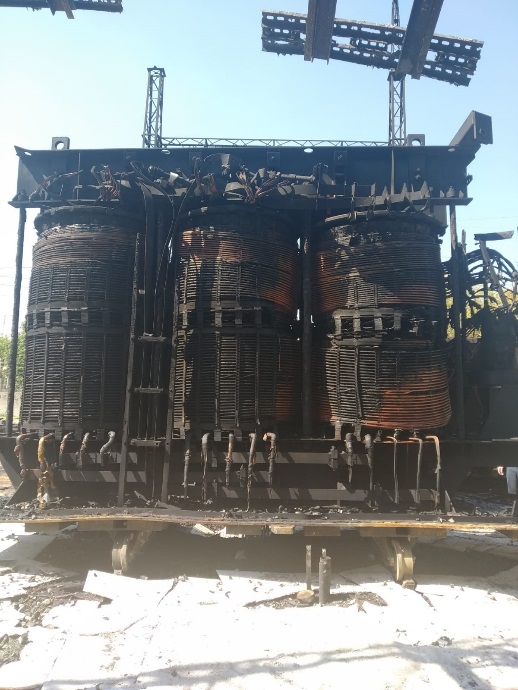 